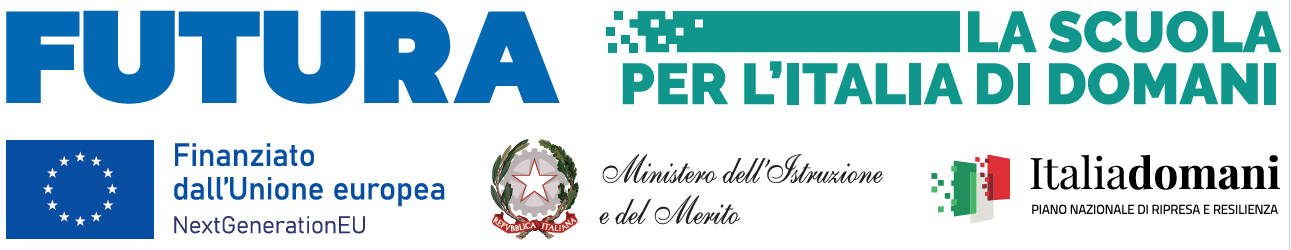 Ministero dell’Istruzione e del Merito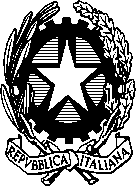 ISTITUTO COMPRENSIVO STATALE DI MOLTENOPiazza don Biffi, 1– 23847 Molteno (LC)Tel.031850358– C.F.92058790137e-mail uffici:lcic822006@istruzione.it–lcic822006@pec.istruzione.itsito web:www.icsmolteno.edu.itOGGETTO: PIANO NAZIONALE DI RIPRESA E RESILIENZA MISSIONE 4: ISTRUZIONE E RICERCA Componente 1 – Potenziamento dell’offerta dei servizi di istruzione: dagli asili nido alle Università Investimento 2.1: Didattica digitale integrata e formazione alla transizione digitale del personale scolastico Formazione del personale scolastico per la transizione digitale (D.M. 66/2023)Titolo del Progetto Molteno Vertical 2 M4C1I2.1-2023-1222-P-33929 -  CUP E14D23005870006Procedura di selezione per il conferimento di un incarico individuale, avente ad oggetto: Percorsi di formazione sulla Transizione digitaleGRIGLIA VALUTAZIONE TITOLICognome nome ___________________________Data ___________________		Firma ________________________CRITERIPUNTEGGIPUNTEGGIO DICHIARATOVERIFICATOAnzianità di servizio (ruolo)Max 10 puntiDa 1 a 5 anni: 2 punti Da 5 a 10 anni: 4 punti Da 10 in poi: 10 puntiLaurea magistrale attinente al percorso formativo indefettibile per il ruolo di tutor). Max 15 puntiDa 66 a 98: 5 punti Da 99 a 110: 10 punti 110/110 e lode: 15 puntiDiploma (sufficiente per la sola figura del Tutor) e valutabile solo in assenza di laurea Max 2 punti2 puntiTitoli culturali attinenti agli ambiti disciplinari di cui all’oggetto dell’Avviso Max 10 punti▪ Dottorato di Ricerca: 3 punti ▪ Master di I o II Livello: 3 punti ▪ Corso di perfezionamento: 2 punti ▪ Collaborazioni con Enti/Università: 1 punto ▪ Corsi di Formazione: 1 punto (minimo 2)Esperienza di docenza in materie STEM Max 5 puntiMaggiore di 5 anni: 5 punti Da 3 a 5 anni: 3 Punti Meno di 3 anni: 1 PuntoEsperienza specifica (attinente ai percorsi formativi) Max 10 punti▪ Esperto/Tutor in progetti PON FSE (2 punto per ogni esperienza); ▪ Docenza in altri progetti scolastici min. 10 ore (2 punti per ogni esperienza)▪ Essere formatore STEM (inserito in elenchi formatori della provincia) (5 punti)Certificazioni Informatiche Max 5 punti1 Punto per ogni certificazione (max 5)Proposta Progettuale (valutazione a cura della Commissione) Max 35 punti▪ chiarezza e qualità progettuale (max punti 10) ▪ coerenza della proposta progettuale (max punti 10) ▪ Originalità e innovatività (max punti 10) ▪ riproducibilità delle attività formative pianificate nonché all’interno della prassi lavorativa quotidiana (max punti 5)